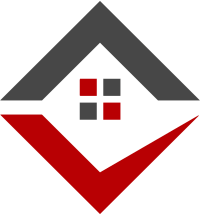 Emlak Danışmanlığı Adı, Soyadı-Unvanı  :................................................................................................................................................................................. Kiraya Veren / Yetkilisi Adı Soyadı-Ünvanı  : ................................................................................................................................................................................. Adresi    : .................................................................................................................................................................................................... Telefonu   : ................................................................................................................................................................................................. SÖZLEŞMENİN KONUSU : Aşağıda bilgileri bulunan taşınmazın, işbu sözleşmenin dördüncü maddesinde yazılı şartlar dahilinde kiraya verilmesi ve kira sözleşmesinin hazırlanması imkanının sağlanması hususunda  Emlakçıya gerekli yetkinin verilmesi ve bu konuda tarafların hak ve yükümlülüklerini kapsamaktadır. Taşınmazın Adresi   : ................................................................................................................................................................................. Peşinat    : ……………………………………………………………………………………………………………………………………………… Yıllık artış oranı   : …………………………………………………………………………………………………………………………………….. SÖZLEŞMENİN SÜRESİ : Sözleşme ……..……………. tarihinde başlayıp, ……………….…. tarihinde bitmek üzere süresi ………’dır.  Sözleşme süresi içinde taraflar, sözleşmeyi - mücbir sebepler dışında tek taraflı olarak feshedemezler. Kiraya veren, sözleşmeyi süre dolmadan tek yanlı olarak feshederse, Emlakçıya, sözleşmede yazılı kira bedeli üzerinden bir aylık kira bedeli oranında bir meblağı ödemeyi kabul ve taahhüt eder. Sözleşme bitim tarihinden 15 gün önce taraflardan herhangi birinin yazılı fesih bildirimi karşı tarafa ulaşmadıkça aynı şart ve koşullarda aynı süre ile kendiliğinden uzar. SÖZLEŞMENİN ŞARTLARI : Emlakçı yukarıda açık adresi belirtilen taşınmaza, aşağıdaki kira şartları ile kiracı bulmak ve kiraya veren ile karşı karşıya gelmelerini sağlamakla yükümlenir. Emlakçı, bu hizmeti bizzat yürüteceği gibi bir başka Emlakçı ile de ortak hareket edebilir. Emlakçının işbu sözleşmeden doğan komisyon alacağı ……………………’dır. Emlakçı gayrimenkul ile ilgili olarak kira işlemi amacıyla masrafı kendine ait olmak üzere basın ve sair medyaya ilan vermek suretiyle tanıtım faaliyetlerinde bulunma hakkına sahiptir. Kiraya veren, bununla ilgili herhangi bir ödeme yapmayacaktır. Kiraya veren, Emlakçıya işbu sözleşmeden doğan hak ve yükümlülüklerini yerine getirebilmesi için gayrimenkule daima giriş imkanı tanımayı kabul ve taahhüt eder. Kiraya veren, işbu sözleşme süresince taşınmazın kiraya verilmesi amacıyla pazarlanması için başka hiçbir kişi veya kuruluşa yetki veremeyeceği gibi bizzat kendisi de kiraya veremez. Aksi halde kiraya veren, sözleşmede belirtilen azami kira bedelinin üzerinden bir aylık kira bedeli oranındaki bir meblağı, Emlakçıya ödemeyi kabul ve taahhüt eder.Kiraya veren, gayrimenkul ile ilgili olarak işlemin gerçekleştirilmesi için şekli işlemlere başlandıktan sonra işlemden vazgeçmesi halinde emlakçının  emlak hizmet bedeli alacağının doğacağını kabul ve ödemeyi taahhüt eder.  İşbu sözleşmenin yürürlükte bulunduğu süre içerisinde sözleşme konusu taşınmaza emlakçı tarafından yukarıda yazılı şartlar uyarınca kiracı bulunmasına rağmen kiraya veren herhangi bir nedenden ötürü kiralamayı engeller ise, koşulları değişirse 3. kişilere kiralarsa işbu sözleşmedeki azami kira değeri üzerinden bir aylık kira bedelini emlakçıya ödemeyi kabul ve taahhüt eder. Kiralayan, bu sözleşme hükümleri gereğince emlakçı lehine ödemesi gereken komisyon ücretini ödemede temerrüde düşerse, temerrüt tarihinden itibaren komisyon ücreti üzerinden %5  aylık temerrüt faizi ödemeyi kabul ve taahhüt eder. İşbu sözleşmeden doğacak uyuşmazlıkların çözümünde Tokat Mahkeme ve İcra Daireleri yetkilidir. ……...../............./……....... FİRMA KAŞE İMZA				 					MAL SAHİBİ VEYA YETKİLİ